О внесении изменений в порядок определения объема и условий предоставления из бюджета Слободо-Туринского муниципального района субсидий некоммерческим организациям, не являющимся государственными или муниципальными учреждениями, образующим инфраструктуру поддержки субъектов малого и среднего предпринимательства на территории Слободо-Туринского муниципального района, утвержденный постановлением Администрации Слободо-Туринского муниципального района от 27.05.2021 № 226Руководствуясь статьей 78 Бюджетного кодекса Российской Федерации, Уставом Слободо-Туринского муниципального района, в соответствии с постановлением Администрации Слободо-Туринского муниципального района от 30.12.2021 № 594 «О внесении изменений в муниципальную программу «Содействие развитию  малого и среднего предпринимательства в Слободо-Туринском муниципальном районе на 2019 - 2024 годы», утвержденную постановлением Администрации Слободо-Туринского муниципального района от 29.12.2018 № 651 ПОСТАНОВЛЯЕТ:1. Внести в порядок определения объема и условий предоставления из бюджета Слободо-Туринского муниципального района субсидий некоммерческим организациям, не являющимся государственными или муниципальными учреждениями, образующим инфраструктуру поддержки субъектов малого и среднего предпринимательства на территории Слободо-Туринского муниципального района, утвержденный постановлением Администрации Слободо-Туринского муниципального района от 27.05.2021 № 226 следующие изменения:в пункте 13 раздела 3 «Условия и порядок предоставления субсидии» числа «20» и «15» заменить числом «10», число «3» заменить числом «2», число «60» заменить числом «40» .2. Опубликовать настоящее постановление в общественно-политической газете Слободо-Туринского муниципального района «Коммунар» и разместить на официальном сайте Администрации Слободо-Туринского муниципального района в информационно-телекоммуникационной сети «Интернет» http://slturmr.ru/.3. Контроль за исполнением настоящего постановления возложить на заместителя Главы Администрации Слободо-Туринского муниципального района Казакова В.И.Исполняющий обязанности Главы Слободо-Туринского муниципального района 		     	                         Н.Н. Ботин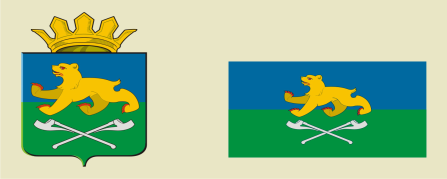 АДМИНИСТРАЦИЯ СЛОБОДО-ТУРИНСКОГОМУНИЦИПАЛЬНОГО РАЙОНАПОСТАНОВЛЕНИЕАДМИНИСТРАЦИЯ СЛОБОДО-ТУРИНСКОГОМУНИЦИПАЛЬНОГО РАЙОНАПОСТАНОВЛЕНИЕот 17.01.2022№ 13с. Туринская Слободас. Туринская Слобода